ANEXO IIIRELATÓRIO DE AVALIAÇÃO (CLASSES A, B, C e D)QUADRO DE PONTUAÇÃO - CLASSES A, B, C e DPARECER CONCLUSIVO DA COMISSÃO:(   ) FAVORÁVEL À PROGRESSÃO(   ) DESFAVORÁVEL Á PROGRESSÃO (Parecer detalhado em folha anexa)DATA DO PARECER: ____/____/____ASSINATURA DOS MEMBROS DA COMISSÃO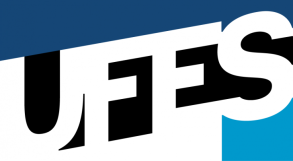 Universidade Federal do Espírito santoRelatório de Avaliação para ProgressãoData:Departamento de Gestão de PessoasHora:Servidor:Servidor:Servidor:Servidor:Matrícula UFES:Matrícula UFES:Matrícula UFES:Matrícula UFES:Matrícula UFES:Matrícula UFES:Lotação do Exercício:Lotação do Exercício:Lotação do Exercício:Lotação do Exercício:Lotação do Exercício:Lotação do Exercício:Lotação do Exercício:Lotação do Exercício:Lotação do Exercício:Lotação Oficial:Lotação Oficial:Lotação Oficial:Lotação Oficial:Lotação Oficial:Lotação Oficial:Lotação Oficial:Lotação Oficial:Lotação Oficial:Lotação Oficial:Cargo:Cargo:Regime de Trabalho:Regime de Trabalho:Regime de Trabalho:Grupo:Grupo:Regime Jurídico:Classe/Nível: Classe/Nível: Classe/Nível: Classe/Nível: Classe/Nível: Forma de Ingresso:Forma de Ingresso:Situação do Contrato:Situação do Contrato:Situação do Contrato:Situação do Contrato:Situação do Contrato:Situação do Contrato:Situação do Contrato:Situação do Contrato:Situação do Contrato:Data de Admissão no Cargo:Data de Admissão no Cargo:Data de Admissão no Cargo:Data de Admissão no Cargo:Data de Admissão no Cargo:Data de Admissão no Cargo:Data de Nascimento:Data de Nascimento:Data de Nascimento:Data de Nascimento:Data de Nascimento:Data de Nascimento:Data de Nascimento:Data de Nascimento:Data Última Progressão:Data Última Progressão:Data Última Progressão:Data Última Progressão:Data Última Progressão:Sexo:Data de Desligamento:Data de Desligamento:Data de Desligamento:Data de Desligamento:Grau de Instrução:Grau de Instrução:Grau de Instrução:Grau de Instrução:Grau de Instrução:Grau de Instrução:Grau de Instrução:Data Aposentadoria:Data Aposentadoria:Data Aposentadoria:Chefia:Chefia:Chefia:Código da Chefia:ÁREASPONTUAÇÃO OBTIDA1 ENSINO2 ORIENTAÇÃO3 PRODUÇÃO INTELECTUAL4 PESQUISA E EXTENSÃO5 QUALIFICAÇÃO DOCENTE6 ATIVIDADES ADMINISTRATIVAS E DE REPRESENTAÇÃO7 OUTRAS ATIVIDADES8 SITUAÇÕES ESPECIAISTOTAL PONTUAÇÃO OBJETIVAREALIZOU AVALIAÇÃO DISCENTE NO INTERSTÍCIO (    ) SIM      (    ) NÃOREALIZOU AVALIAÇÃO DISCENTE NO INTERSTÍCIO (    ) SIM      (    ) NÃO